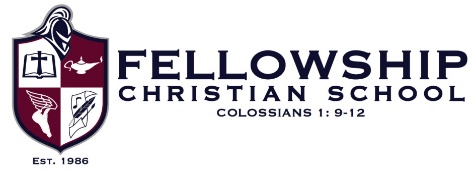 MS STEM/Robotics/Computer:Job descriptionFellowship Christian School has an opening for a middle school STEM/Robotics/Computer teacher for the 2021-2022 school year. This position would be leading our middle school robotics program as well as teaching our 6th and 7th grade computer classes and an 8th grade Intro to STEM class.FCS is a college prep K4-12th grade school of approximately 900 students. Our aim is to prepare students to excel in any field God has gifted them for with a strong Biblical foundation.Job requirementsIncorporating Biblical Integration into all curriculum areasStrong understanding of STEM courses, Microsoft Office and VEX RoboticsInstructing students in subject content along with designing engaging lessons and classroom activitiesDemonstrating the ability to successfully implement differentiated teaching strategiesInvesting in the lives of the students and building genuine, teacher-student relationshipsManaging the classroom environment in a way that optimizes the students’ learningMaintaining regular communication with students and parents regarding students’ progressWorking cooperatively with colleagues of different grades to ensure vertical alignment within the curriculaStrong organizational skillsExcellent verbal and written communication skillsMinimum Education RequiredUndergraduate degree in Computer Education or its equivalentCurrent ACSI or State Certification in Middle Grades ComputersMinimum Experience Required3 or more years preferred